В соответствии с Законом «Об образовании», Приказом Министерства образования и науки Российской Федерации от 08.04.2014г. № 293 « Об утверждении Порядка приёма на обучение по общеобразовательным программам дошкольного образования»; на основании  заявления,  договора  об образовании с родителями (законными представителями) от 22.08.2018 годаПРИКАЗЫВАЮ:Зачислить 01.09.2018г.  в структурное подразделение  государственного бюджетного общеобразовательного учреждения Самарской области средней общеобразовательной школы № 3 «Образовательный центр» города Нефтегорска муниципального района Нефтегорский Самарской области – детский сад «Дельфин» г. Нефтегорска следующих детей:         #36230/ЗЗ/180813437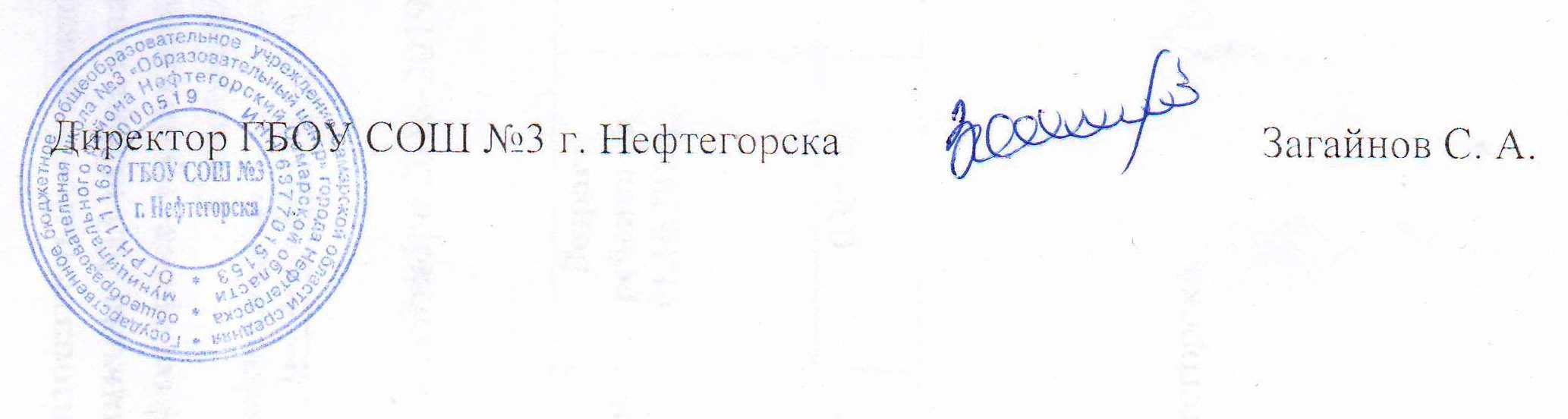 В соответствии с Законом «Об образовании», Приказом Министерства образования и науки Российской Федерации от 08.04.2014г. № 293 « Об утверждении Порядка приёма на обучение по общеобразовательным программам дошкольного образования»; на основании  заявления,  договора  об образовании с родителями (законными представителями) от 06.06.2018 годаПРИКАЗЫВАЮ:Зачислить 03.09.2018г.  в структурное подразделение  государственного бюджетного общеобразовательного учреждения Самарской области средней общеобразовательной школы № 3 «Образовательный центр» города Нефтегорска муниципального района Нефтегорский Самарской области – детский сад «Дельфин» г. Нефтегорска следующих детей:         #36230/ЗЗ/160608465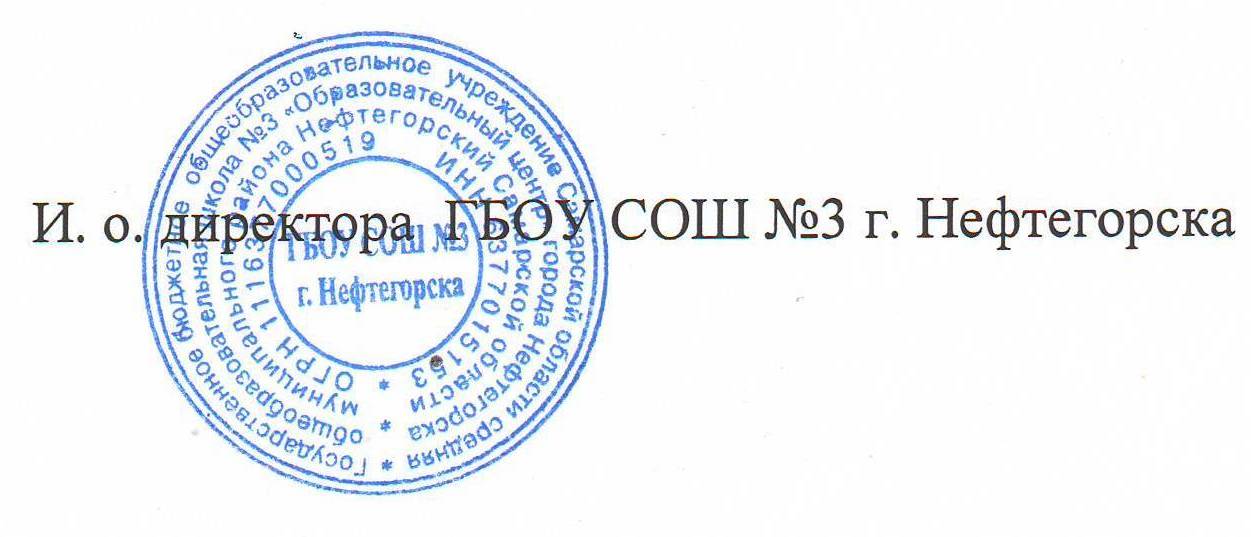 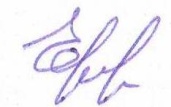                                                                                              Федосова Е. А.                      
В соответствии с Законом «Об образовании», Приказом Министерства образования и науки Российской Федерации от 08.04.2014г. № 293 « Об утверждении Порядка приёма на обучение по общеобразовательным программам дошкольного образования»; на основании  заявления,  договора  об образовании с родителями (законными представителями) от 06.06.2018 годаПРИКАЗЫВАЮ:Зачислить 03.09.2018г.  в структурное подразделение  государственного бюджетного общеобразовательного учреждения Самарской области средней общеобразовательной школы № 3 «Образовательный центр» города Нефтегорска муниципального района Нефтегорский Самарской области – детский сад «Дельфин» г. Нефтегорска следующих детей:         #36230/ЗЗ/1609191351                                                                                             Федосова Е. А.                      
В соответствии с Законом «Об образовании», Приказом Министерства образования и науки Российской Федерации от 08.04.2014г. № 293 « Об утверждении Порядка приёма на обучение по общеобразовательным программам дошкольного образования»; на основании  заявления,  договора  об образовании с родителями (законными представителями) от 31.08.2018 годаПРИКАЗЫВАЮ:Зачислить 04.09.2018г.  в структурное подразделение  государственного бюджетного общеобразовательного учреждения Самарской области средней общеобразовательной школы № 3 «Образовательный центр» города Нефтегорска муниципального района Нефтегорский Самарской области – детский сад «Дельфин» г. Нефтегорска следующих детей:         #36230/ЗЗ/180824559В соответствии с Законом «Об образовании», Приказом Министерства образования и науки Российской Федерации от 08.04.2014г. № 293 « Об утверждении Порядка приёма на обучение по общеобразовательным программам дошкольного образования»; на основании  заявления,  договора  об образовании с родителями (законными представителями) от 08.06.2018 годаПРИКАЗЫВАЮ:Зачислить 06.09.2018г.  в структурное подразделение  государственного бюджетного общеобразовательного учреждения Самарской области средней общеобразовательной школы № 3 «Образовательный центр» города Нефтегорска муниципального района Нефтегорский Самарской области – детский сад «Дельфин» г. Нефтегорска следующих детей:         #36230/ЗЗ/1704245169                                                                                             Федосова Е. А.                      
В соответствии с Законом «Об образовании», Приказом Министерства образования и науки Российской Федерации от 08.04.2014г. № 293 « Об утверждении Порядка приёма на обучение по общеобразовательным программам дошкольного образования»; на основании  заявления,  договора  об образовании с родителями (законными представителями) от 08.06.2018 годаПРИКАЗЫВАЮ:Зачислить 06.09.2018г.  в структурное подразделение  государственного бюджетного общеобразовательного учреждения Самарской области средней общеобразовательной школы № 3 «Образовательный центр» города Нефтегорска муниципального района Нефтегорский Самарской области – детский сад «Дельфин» г. Нефтегорска следующих детей:         #36230/ЗЗ/16080185                                                                                             Федосова Е. А.                      
В соответствии с Законом «Об образовании», Приказом Министерства образования и науки Российской Федерации от 08.04.2014г. № 293 « Об утверждении Порядка приёма на обучение по общеобразовательным программам дошкольного образования»; на основании  заявления,  договора  об образовании с родителями (законными представителями) от 08.06.2018 годаПРИКАЗЫВАЮ:Зачислить 06.09.2018г.  в структурное подразделение  государственного бюджетного общеобразовательного учреждения Самарской области средней общеобразовательной школы № 3 «Образовательный центр» города Нефтегорска муниципального района Нефтегорский Самарской области – детский сад «Дельфин» г. Нефтегорска следующих детей:         #36230/ЗЗ/1607282382                                                                                             Федосова Е. А.                      
ГОСУДАРСТВЕННОЕ БЮДЖЕТНОЕ ОБЩЕОБРАЗОВАТЕЛЬНОЕ УЧРЕЖДЕНИЕ САМАРСКОЙ ОБЛАСТИ СРЕДНЯЯ ОБЩЕОБРАЗОВАТЕЛЬНАЯ ШКОЛА №3 «ОБРАЗОВАТЕЛЬНЫЙ ЦЕНТР» ГОРОДА НЕФТЕГОРСКА МУНИЦИПАЛЬНОГО РАЙОНА НЕФТЕГОРСКИЙ САМАРСКОЙ ОБЛАСТИВЫПИСКА ИЗ ПРИКАЗА                               от  27.08.18                            № 218-дО приемеГОСУДАРСТВЕННОЕ БЮДЖЕТНОЕ ОБЩЕОБРАЗОВАТЕЛЬНОЕ УЧРЕЖДЕНИЕ САМАРСКОЙ ОБЛАСТИ СРЕДНЯЯ ОБЩЕОБРАЗОВАТЕЛЬНАЯ ШКОЛА №3 «ОБРАЗОВАТЕЛЬНЫЙ ЦЕНТР» ГОРОДА НЕФТЕГОРСКА МУНИЦИПАЛЬНОГО РАЙОНА НЕФТЕГОРСКИЙ САМАРСКОЙ ОБЛАСТИВЫПИСКА ИЗ ПРИКАЗА                               от  08.06.18                            № 90/14-дО приемеГОСУДАРСТВЕННОЕ БЮДЖЕТНОЕ ОБЩЕОБРАЗОВАТЕЛЬНОЕ УЧРЕЖДЕНИЕ САМАРСКОЙ ОБЛАСТИ СРЕДНЯЯ ОБЩЕОБРАЗОВАТЕЛЬНАЯ ШКОЛА №3 «ОБРАЗОВАТЕЛЬНЫЙ ЦЕНТР» ГОРОДА НЕФТЕГОРСКА МУНИЦИПАЛЬНОГО РАЙОНА НЕФТЕГОРСКИЙ САМАРСКОЙ ОБЛАСТИВЫПИСКА ИЗ ПРИКАЗА                               от  13.06.18                            № 92/21-дО приемеГОСУДАРСТВЕННОЕ БЮДЖЕТНОЕ ОБЩЕОБРАЗОВАТЕЛЬНОЕ УЧРЕЖДЕНИЕ САМАРСКОЙ ОБЛАСТИ СРЕДНЯЯ ОБЩЕОБРАЗОВАТЕЛЬНАЯ ШКОЛА №3 «ОБРАЗОВАТЕЛЬНЫЙ ЦЕНТР» ГОРОДА НЕФТЕГОРСКА МУНИЦИПАЛЬНОГО РАЙОНА НЕФТЕГОРСКИЙ САМАРСКОЙ ОБЛАСТИВЫПИСКА ИЗ ПРИКАЗА                               от  30.08.18                            № 234-дО приемеГОСУДАРСТВЕННОЕ БЮДЖЕТНОЕ ОБЩЕОБРАЗОВАТЕЛЬНОЕ УЧРЕЖДЕНИЕ САМАРСКОЙ ОБЛАСТИ СРЕДНЯЯ ОБЩЕОБРАЗОВАТЕЛЬНАЯ ШКОЛА №3 «ОБРАЗОВАТЕЛЬНЫЙ ЦЕНТР» ГОРОДА НЕФТЕГОРСКА МУНИЦИПАЛЬНОГО РАЙОНА НЕФТЕГОРСКИЙ САМАРСКОЙ ОБЛАСТИВЫПИСКА ИЗ ПРИКАЗА                               от  13.06.18                            № 92/13-дО приемеГОСУДАРСТВЕННОЕ БЮДЖЕТНОЕ ОБЩЕОБРАЗОВАТЕЛЬНОЕ УЧРЕЖДЕНИЕ САМАРСКОЙ ОБЛАСТИ СРЕДНЯЯ ОБЩЕОБРАЗОВАТЕЛЬНАЯ ШКОЛА №3 «ОБРАЗОВАТЕЛЬНЫЙ ЦЕНТР» ГОРОДА НЕФТЕГОРСКА МУНИЦИПАЛЬНОГО РАЙОНА НЕФТЕГОРСКИЙ САМАРСКОЙ ОБЛАСТИВЫПИСКА ИЗ ПРИКАЗА                               от  13.06.18                            № 92/16-дО приемеГОСУДАРСТВЕННОЕ БЮДЖЕТНОЕ ОБЩЕОБРАЗОВАТЕЛЬНОЕ УЧРЕЖДЕНИЕ САМАРСКОЙ ОБЛАСТИ СРЕДНЯЯ ОБЩЕОБРАЗОВАТЕЛЬНАЯ ШКОЛА №3 «ОБРАЗОВАТЕЛЬНЫЙ ЦЕНТР» ГОРОДА НЕФТЕГОРСКА МУНИЦИПАЛЬНОГО РАЙОНА НЕФТЕГОРСКИЙ САМАРСКОЙ ОБЛАСТИВЫПИСКА ИЗ ПРИКАЗА                               от  13.06.18                            № 92/17-дО приеме